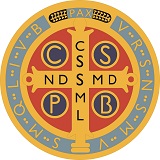 A Szent Benedek Iskola Balatonfüredi Tagintézménye nyolcadikosok számára MATEMATIKÁBÓL internetes, középiskolai felvételi előkészítő versenyt indít.A verseny 6 fordulóból áll, amelynek keretében 6 feladatsort küldünk a résztvevőknek, két hetes megoldási és visszaküldési határidővel. A verseny részletes leírásáról a jelentkezőket e-mailben tájékoztatjuk.A versenyt a résztvevők számára verseny-dolgozattal zárjuk, amelynek első három helyezettjét 20 000, 15 000 illetve 10 000 Ft-os pénzjutalommal díjazzuk.A versenyen történő részvétel ingyenes, amelyre a treviz.molnr@gmail.com email címen, vagy az iskola titkárságán személyesen lehet jelentkezni, a jelentkező nevének és iskolájának megadásával.A verseny célja, hogy a középiskolai matematika felvételi dolgozatban szereplő feladattípusokhoz, hasonló feladat-kitűzéseken keresztül, hatékony módszertani és tartalmi segítséget biztosítsunk, több évtizedes, középiskolai gyakorlattal rendelkező pedagógusok által. 